SARATH 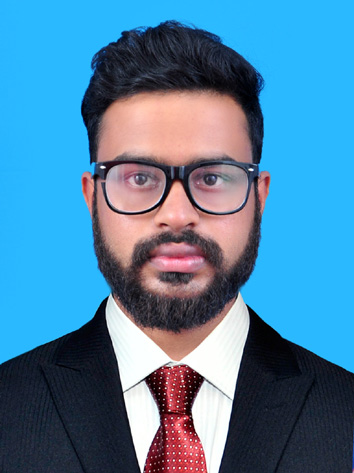 EMAIL: sarath.383431@2freemail.com DOB-20THJUNE1992OBJECTIVEAim to work in a challenging work environment where I can utilize my expertise skills, towards the development and implementation of the new ideas, contributing to growth of the organization.	PROFESSIONAL EXPERIENCE	Electro Mech Corporation (Tier 1 supplier to BOSCH(SEPTEMBER 2015 to MARCH 2018)DESIGNATION; QUALITY ASSURANCE ENGINEERDepartment:Quality Assurance (QAP) and Middle level Supervisory Engineer in productionDescriptionElectro Mech Corporation is a manufacturer of pressed sheet metal components and sub assemblies which produce  Long member, Cross Member, Precision Press components , Washers , Pump plunger, Control levers , Printing press parts , Computer Peripherals, end cap , etc for BOSCH,MARUTI SUZUKI,Wep, Maini , &Easun. This Is ISO /TS 16949:2009 certified Company by TUV NORD which is an certified auditor of INTERNATIONAL  AUTOMOTIVE TASK FORCE  (IATF) Plant Facility:-Power Press up to 250 Tons  Hydraulic Press up to 60 Tons, CNC Machines.Summary work experience						Electro Mech Corporation                    (SEPTEMBER 2015 to MARCH 2018)Working as quality assurance engineer in production departmentKnowledge of measuring instruments: Vernier Calliper, Micrometer, Height gauge, Go & No Go Gauges, Radius Gauge, M-Tape Profile Projector, Hardness tester, Coating thickness gauge, Dial gauge, ProtectorTECHNICAL SKILLDocumentation of ISO 9001:2015 (QUALITY MANAGEMENT SYSTEM)IATF 16949:2016 (AUTOMOTIVE INDUSTRY STANDARD)SOLID EDGEAUTO CADEDUCATIONBachelor of Engineering (Mechanical Engineering): 2011 to 2015Kalpataru Institute of Technology (affiliated to Visvesvaraya Technological University) Tiptur.                                                 [60.00%]Central Board of Secondary Education (CBSE): (12th) 2011 From AmritaVidyalayam, Pulpally.                                                                                       [58.00%]Central Board of Secondary Education (CBSE): (10th) 2009 from[72.00%]AmritaVidyalayam, Pulpally.RESPONSIBILITIESPreparation of Control Plans and FMEA for Production.Preparation of 8D Report.Preparation of Process Capability data and MSA.Preparation of SPC TOOLS (cause and effect diagram, Pareto diagram, Histogram, Scatter diagram check sheet etc).Daily Activity Report.Line Inspection.Manage Daily Activity, Incoming and Outgoing files.Raw Material’s inspection.Job Properly Done as per Drawing.Manage Production Files, Tool history cards, Machine history cards, M/c break down report, Preventive maintenance.INDUSTRIAL VISITSParticipated in TECHONOLGY ROADSHOW FOR BUSINESS PARTNERS conducted by BOSCH in Bidadi plant.Participated in TRAINING SESSION FOR BUSINESS PARTNERS ON CSR IN SUPPLY CHAIN AND 14-Q Basis conducted by BOSCH in Adugodi plant.Participated in TRAINING SESSION FOR BUSINESS PARTNERS ON GRR, PERIODIC INSPECTION and PROCESS CAPABILITY conducted by BOSCH in Adugodi Plant.DECLARATIONI Sarath, hereby declare that all the particulars furnished above are true to the best of my knowledge.